OPIS PRZEDMIOTU ZAMÓWIENIAdotyczy: wykonania skryptu edukacyjnego wraz z dostawąnakład 100 sztuk, do 120 kartek (314 000 znaków);parametry techniczne: format A4,oprawa klejona, wnętrze: gramatura papieru 120 g/m2 - kreda,okładka: gramatura papieru 250 g/m2 + folia błysk,wydruk dwustronny kolorowy;przygotowanie dokumentu do druku;projekt okładki z umieszczonym na tylnej stronie logiem (do pobrania ze strony https://eeagrants.org/resources/eea-grants-logo-package) oraz informacją w dwóch językach: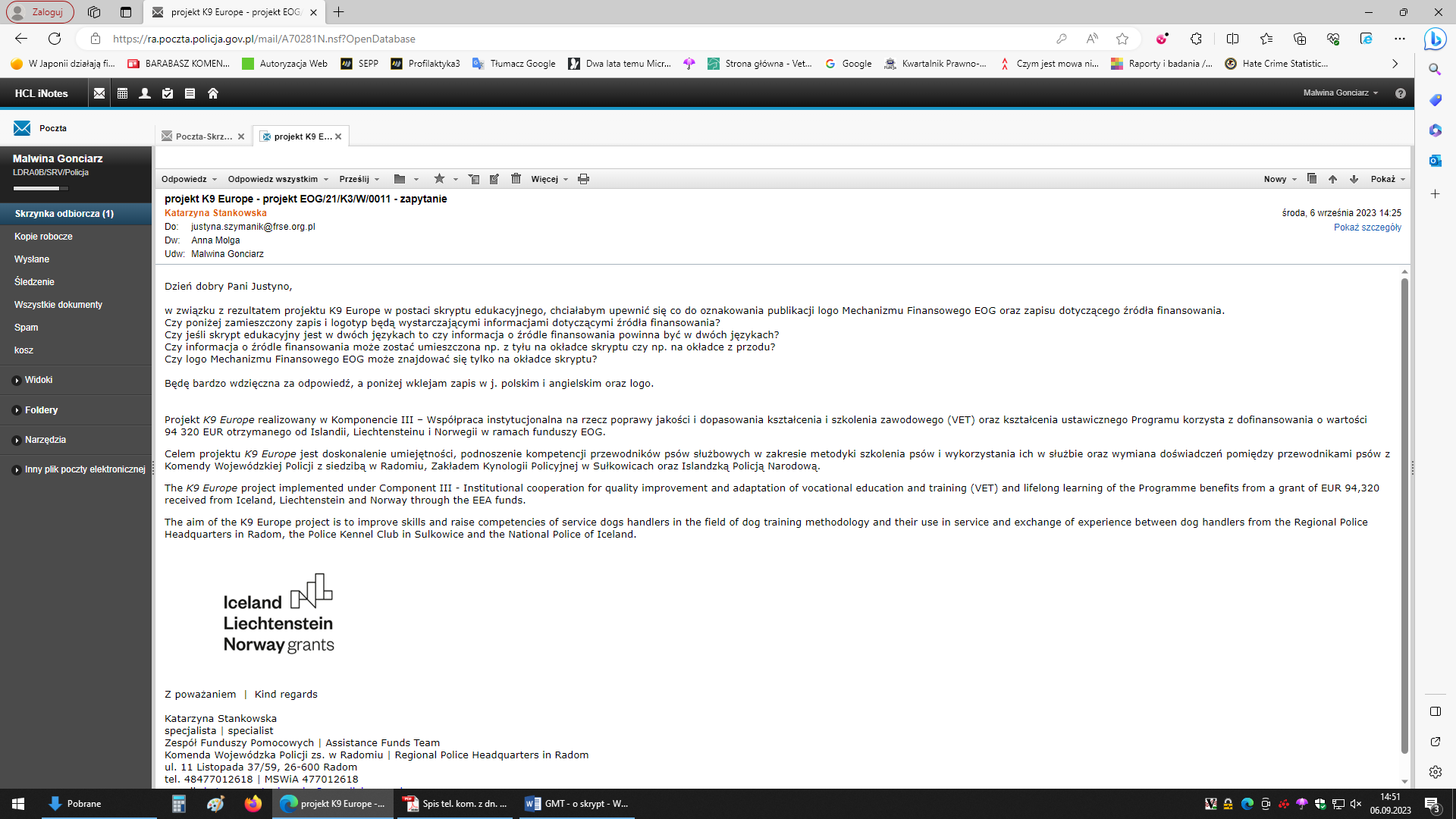 Projekt K9 Europe korzysta z dofinansowania o wartości 94 320 EUR otrzymanego od Islandii, Liechtensteinu i Norwegii w ramach funduszy EOG.Celem projektu K9 Europe jest doskonalenie umiejętności, podnoszenie kompetencji przewodników psów służbowych w zakresie metodyki szkolenia psów  i wykorzystania ich w służbie oraz wymiana doświadczeń pomiędzy przewodnikami psów z Komendy Wojewódzkiej Policji z siedzibą w Radomiu, Centrum Szkolenia Policji w Legionowie - Zakładem Kynologii Policyjnej w Sułkowicach oraz Islandzką Policją Narodową.The K9 Europe projectbenefits from a grant of EUR 94,320 received from Iceland, Liechtenstein and Norway through the EEA funds.The aim of the K9 Europe projectis to improveskills and raisecompetencies of service dogshandlers in the field of dog trainingmethodology and theiruse in service and exchange of experiencebetween dog handlers from the Regional Police Headquarters in Radom, The Police Training Centre in Legionowo - The Police KennelInstitute in Sulkowice and the National Police Commisioner of Iceland.dostarczenie zleceniodawcy skryptu edukacyjnego przygotowanego do druku
w formacie pdf.